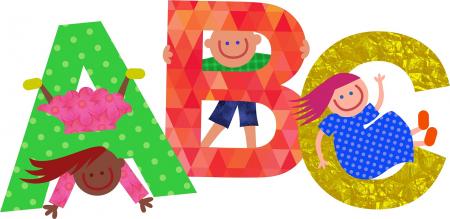 Przedszkole i rodzina to dwa podstawowe środowiska wychowawcze, dlatego powinno istnieć między nimi świadome i celowe zorganizowane współdziałanie. Współpraca rodziców ( opiekunów) z nauczycielami jest wspólnym działaniem dla osiągnięcia dobra poszczególnych dzieci w procesie nauczania i wychowania. 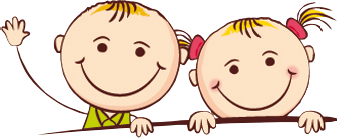 Wysoko rozwinięta umiejętność komunikacji, szczególnie w relacji na linii nauczyciel – rodzic (opiekun) to bardzo ważny czynnik budujący trwałą i zgraną współpracę. To istotne, w jakich okolicznościach oraz na jakich zasadach przebiega wzajemna wymiana informacji pomiędzy nauczycielem a opiekunami jego podopiecznych, gdyż te dwie osoby to często najważniejsze wzory dla małych dzieci. Połączenie sił tych dwóch środowisk w imię skuteczniejszego działania wychowawczego i dydaktycznego jest dużym wyzwaniem. Komunikacja może stać się solidnym spoiwem i stworzyć gruntowne podstawy dla współpracy.Dzielenie się informacjami i wiedzą zdecydowanie można uznać za główny cel komunikacji w placówce wychowania przedszkolnego, na linii nauczyciel przedszkola – rodzic wychowanka. Do podstawowych, tradycyjnych form współpracy naszego przedszkola z rodzicami zaliczyć możemy:„dni otwarte”, kiedy stworzona jest możliwość obserwacji grupy przedszkolnej i próby włączenia przyszłego wychowanka do działań,zebrania ogólne, odbywające się zazwyczaj na początku roku przedszkolnego,  tablica dla rodziców, gdzie zamieszczane są wszystkie istotne informacje, takie jak wiadomości  o zebraniach, zajęciach, regulaminy, procedury,  jadłospis itp., uroczystości, czyli różnego rodzaju pikniki, święta, zajęcia otwarte, warsztatowe, których celem jest samopoznanie rodziców i dzieci, a także znakomita okazja do wymiany doświadczeń pomiędzy rodzicami ( w czasach pandemii niemożliwe),„skrzynka pytań”, do której rodzice mogą wrzucać zapytania i uwagi,strona internetowa przedszkola www.przedszkoleczudec.plkonsultacje telefoniczne i osobiste,Rada Rodziców, czyli dobrowolnie wybrani reprezentanci rodziców dzieci z wszystkich grup, których zadaniem jest czynne włączanie się w organizację pracy przedszkola.Czas pandemii, ale także bieżące potrzeby rodziców zweryfikowały te formy współdziałania, poszerzając je o nowoczesne formy komunikowania:stworzenie grup przedszkolnych na aplikacji Messenger, w celu przekazywania szybko   i na bieżąco wiadomości na temat grupy, zdjęć, filmików itp.,krótkie wiadomości tekstowe, czyli tzw. SMS,pocztę elektroniczną (e-mail).Nowoczesne formy komunikowania się  poprawiają kontakt między przedszkolem a rodzicami dzieci, a także pomnażają możliwości komunikacyjne. Rodzice wiedzą, że nauczyciel wychodzi im naprzeciw i staje się pomocnikiem w trudnym przygotowaniu ich dzieci do szkoły.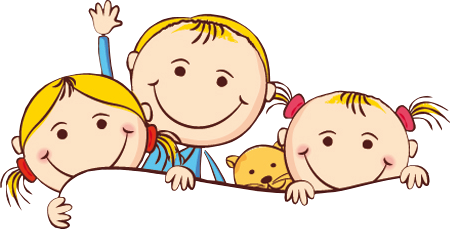 wymiana doświadczeń i informacji,  wsparcie, wzajemna pomoc,  poczucie jedności, siły i ważności, większa szansa na osiągnięcie celu,  kompleksowa możliwość wspierania dziecka,  bliskość, możliwość poznania się, 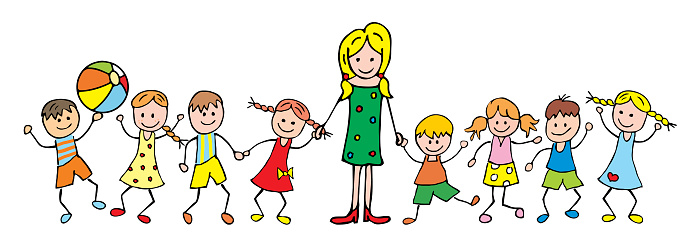  wspólna radość z sukcesów. Wzajemnie słuchać się z uwagą i przedstawiać swoje racje. Wyrażać wzajemne oczekiwania – jest to droga do wypracowania wspólnych zasad. Dostrzegać wspólne punkty i rozumieć rozbieżne stanowiska – ułatwi to zrozumienie istniejących trudności. Ustalać wspólne cele i dzielić się zadaniami.  Doceniać osiągnięcia, a z błędów wyciągać wnioski.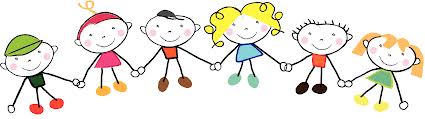 Dobry kontakt wymaga zawsze dobrej woli, otwartości, szacunku i sympatii, uczciwości, dyskrecji.  Zaangażowanie rodziców w edukację dzieci wpływa bezpośrednio na ich motywację do nauki i podejmowanie wyzwań. 